ETIQUETAS PARA GAVETASCERAS BLANDAS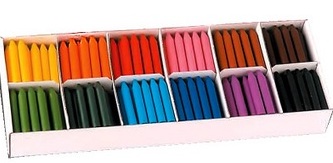 Ceras BlandasLÁPICES DE COLORES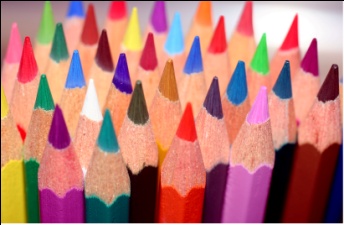 Lápices De ColoresROTULADORES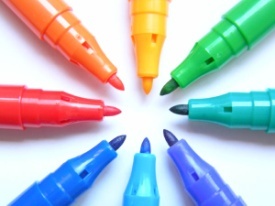 RotuladoresPLASTILINA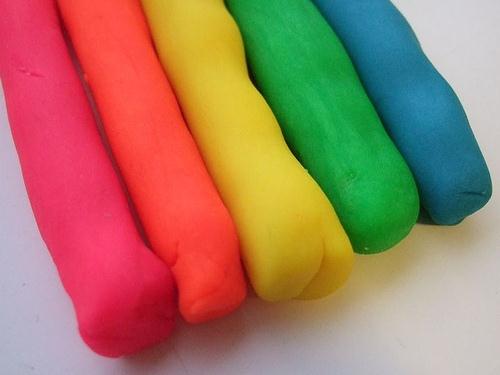 PlastilinaCARTULINAS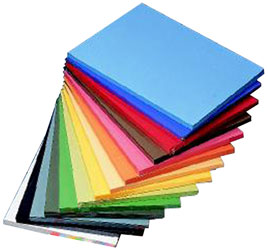 CartulinasCartulinasPINCELES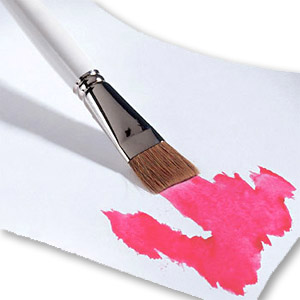 PincelesPINTURA DE DEDOS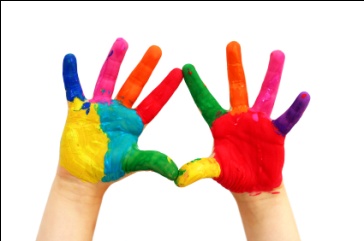 Pintura De DedosTEMPERAS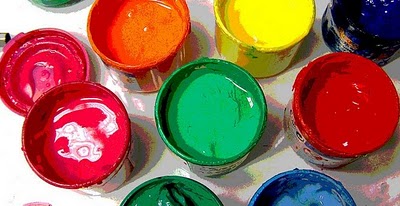 TemperasTemperasTIJERAS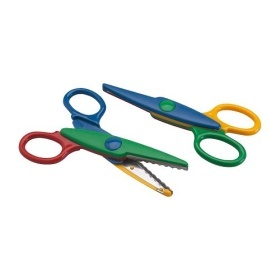 TijerasSACAPUNTAS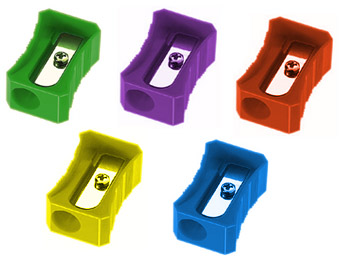 SacapuntasBORRADORES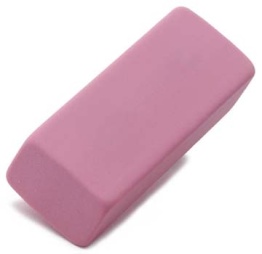 Borradores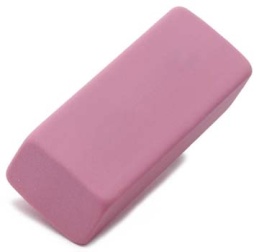 PUZZLESPUZZLES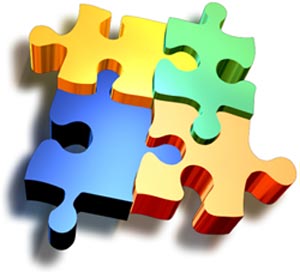 PuzzlesENSARTABLES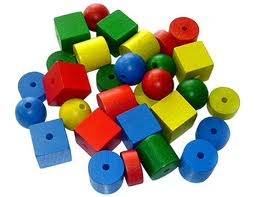 EnsartablesCONSTRUCCIONES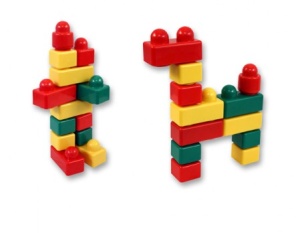 ConstruccionesREGLETASREGLETAS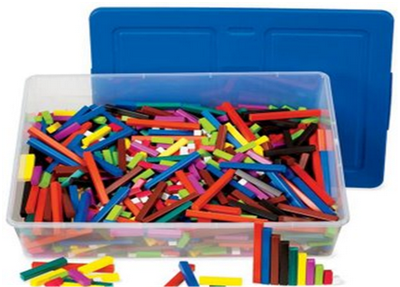 RegletasPUNZONES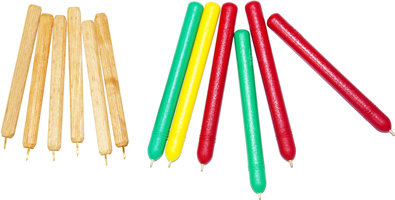 PunzonesESTERILLAS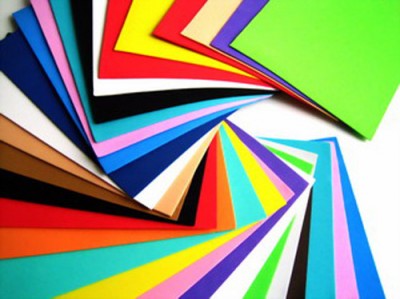 EsterillasCUERDAS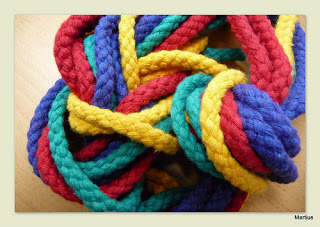 cuerdasDEPRESORES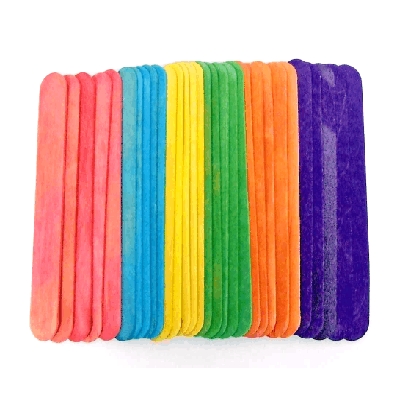 depresoresREGLETAS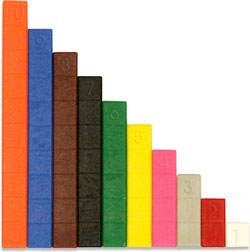 regletasPEGAMENTO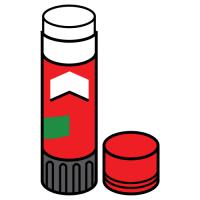 pegamentoLANA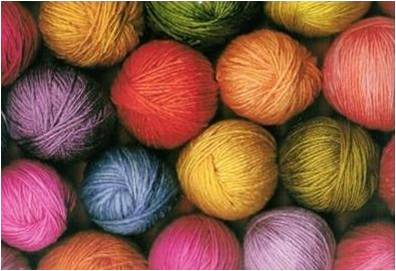 lana